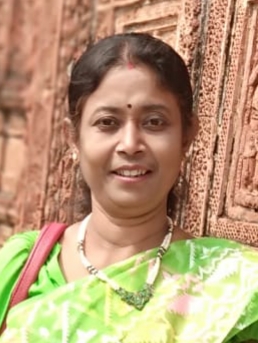 Dr. Dipika Basu, M. A, Ph. D Professor of Economics West Bengal State University Mobile No. 09433742075Email: dipikawbsu@rediffmail.comAcademic Qualification:M. A. in Economics, University of Kalyani, 1993, with First Class First RankPh. D in Economics, University of Kalyani, 2006 NET qualified in December, 1996.Special Paper: EconometricsTitle of the Ph. D Thesis: “Economic Integration and Development: A Study of the SAARC Countries”Area of Research Interest:International Trade and DevelopmentAgricultural Economics and Rural DevelopmentEconomics of Education.Research Project Completed:Principal Investigator of a UGC funded Minor Research Project (MRP) on “Economic Integration and Poverty Reduction in Developing Asia: A Study with Special Focus on ASEAN and SAARC Economies”. (Duration: 2005-07	Total Outlay:	Rs.80000/=)Project Director of an ICSSR Sponsored Research Project (RPS) on “Problems and Prospects of Production and Marketing of Vegetables, Fruits and Flowers in West Bengal: Context of Agrarian Distress”. (Duration: 2015-2017		Total Outlay:	Rs. 1800000/)Refresher/Training Courses:Three Refresher Courses & An Orientation Programme (UGC- sponsored).Two Short Term Courses on Computer (MHRD, UGC- sponsored).A Summer School of Advanced Econometrics Techniques, ISI, Kolkata.Teaching Experiences:Basirhat College (UG Honours and General course in Economics), 2001-2009West Bengal State University (M.Sc, M. Phil & Ph. D in Economics), since 2009. West Bengal State University (as a Guest Faculty in the Department of Rural Studies and the Department of History, WBSU) since 2016. Administrative Experiences:Worked as Co-ordinator/Head of the Department of Economics, West Bengal State University, 2014-2016.Organized an ICSSR sponsored research project workshop on “Problems and Prospects of Production and Marketing of Vegetables, Fruits and Flowers in West Bengal: Context of Agrarian Distress”, Deptt. of Economics, West Bengal State University, 27th November, 2017.Organised a National seminar on “Contemporary Development Issues of Indian Economy” and published Abstract Book, Deptt. of Economics, West Bengal State University, 1-2 March, 2016.Membership:Life Member of ISI, Kolkata.Life Member, Indian Economic Association (IEA)Life Member, Indian Society of Agricultural Economics (ISAE)Resource person:Delivered lecture on “Agricultural Extension Education And Farm Income: A Brief Policy Options For Future of Small Farms In India” – published in the proceedings of UGC-Sponsored National Seminar “Contribution of Education in Employment & Earnings”, held on 7-8 November, 2014, M.G. College, Purulia, West Bengal.Delivered lecture on “Transformation in Indian Agriculture for Inconclusive Growth: Key Challenges & Priorities” in a UGC sponsored National seminar on “Economic Development and Inclusive Growth: India’s Development Experiences” at Mahadevananda College, Barrackpore, 20-21 Dec. 2016.Delivered lecture on “India’s Foreign Trade Policy in the wake of Demonetisation and GST”- in a State Level Workshop in collaboration with Asia in Global Affairs on “Changing Contours of India's Foreign Policy in the 21st Century: Contexts, Priorities and Prospects”, jointly organized by the Department of History and Department of Political Science, West Bengal State University, 14 August, 2019.Selected Publications:BooksEconomic Integration and Poverty Reduction in Developing Asia: ASEAN and SAARC Countries with special focus on China and India, LAP Lambert Academic Publishing, Germany, 2012, ISBN: 978-3-659-17604-3.Research Papers:Published in Journals:“Economic Integration: A Systemic Measure in I-O Framework”- published in Economic Systems Research, Journal of the International Input-Output Association, Volume 19, Issue 4, page 397-408, December, 2007, The Netherlands.“Contribution of Member Countries to Regional Trade Integration and Poverty Reduction: A study of ASEAN Countries”, International Journal of Marketing Theory, Serials Publications, Vol. 2, No. (2), July-Dec., 2012, pp. 247-260.“Farm Mechanisation and Rationality of Labour Use in Indian Agriculture: A Frontier Analysis of Cost of Cultivation Data”, in the Indian Journal of Agricultural Economics (IJAE), ISAE, July – September, Vol. 69, No. 3, 2014, pp. 336-346.“Measurement of Farm Level Economic Efficiency: An Approach to Unit Cost of Production”, Vidyasagar University Journal of Commerce (VUJCOM), Vol. 18, March, 2013, pp. 84-100.“FDI and Convergence in Human Development: A study with special reference to Economic Integration”, Artha Beekshan ,Vol. 21, No. 1, June, 2012, pp. 31-45,“International Economic Participation and Development: A Post-Reform Comparison between China and India”, in Vidyasagar University Journal of Economics, Vol. XIV., 2009, pp. 127-149, Midnapore, West Bengal.“Labour Absorption in West Bengal Agriculture During The First Decade of Post Reform Era”, Artha Beekshan, Vol. 17, No. 2, Sept., 2008, pp. 98-110.“Inter-District Disparities in Agricultural Income and Employment: An Approach to Frontier Analysis”, The Indian Economic Journal, Indian Economic Association, Dec. 27-29, 2008, pp. 345-352.“Digital Education and Price Discovery for Effective Horticulture Marketing in West Bengal: A Study with Special Reference to E-NAM and SUFAL BANGLA”, in the International Journal of Research and Analytical Reviews, 6-18, 2019.“Performance of Women Retailers of West Bengal in Marketing of Horticultural Products: An Approach to Stochastic Frontier Analysis”, in the EPRA International Journal of Economic and Business Review, 6 (4), 108-119, 2018.“Changes in Consumption Patterns among Socially Disadvantaged Groups in India during Post Reform Period”, EPRA International Journal of Economic Growth and Environmental Issues, Vol.- 4,  June- May 2016-17, pp. 108-119(UGC Approved No. 49229).“Consumption Inequality among SC and ST Households in India”, Intercontinental Journal of Human Resource Research Review. Vol.-4, Issue-2, April-June 2016, pp.85-98. A Journal of Intercontinental Management Research Consortium (UGC Approved No. 49244).“Implementation Status of National Food Security Act (NFSA) in Drought Prone Bankura District of West Bengal”, International Journal of Management Studies (IJMS), Vol.-V, Issue-1(3), January 2018, pp. 126-134,  ERM Publication. (UGC Approved No. 4492).Published in Edited Books“Impact of Climate Change on Production of Vegetables in India: Adaptation, Growth and Sustainability”- published in edited book, Ecology and Economy: Survival of the Fittest by Sandeep Poddar, LINCOLN University College, Malaysia, ISBN: 978-967-16798-4-5, Doi:10.31674/books.2019.eesf, 2019. “Role of Education in Sustainable Agricultural Marketing Practices in Indian Horticulture”- in edited book, Sustainable Agriculture and Natural Resource Management: Issues and Challenges by P K Mishra and J K Verma (ISBN 10: 9388982045 / ISBN 13: 9789388982047), Daya Publishing House, 2019.“Climate Change and Viable Farming in India”, in edited book, Perspective on West Bengal Economy by Dr. Biswajit Chatterjee and Aparajita Dhara, 25-43, 2018.“Strategies for Viable Profitability of Indian Agriculture: An Empirical Study Based on Reality During Reforms Era” - in edited book Re-visiting Agricultural Policies in the light of Globalization Experience: The Indian Context, by Dinesh Marothia, Will Martin, A.Janaiah and C. L. Dadhich, Indian Society of Agricultural Economics(ISAE), Mumbai, and IAAE, 2017.“India’s Export Efficiency and Economic Growth during Pre-WTO and Post-WTO Periods: An approach to DEA”- in edited book, International Monetary System: Past, Present and Future, by Dr. Debesh Bhowmik, Regal publications, New Delhi, 2016.“Economic Globalization and Convergence in Human Development: A comparative study of Developed and Developing Countries” – in Challenges of Globalization, edited by Anupama Tandon, Atlantic Publishers & Distributors, New Delhi, 2014, ISBN: 978-81-269-1153-6. “Employment, Poverty and Disparity among Socially Disadvantaged Groups in Rural West Bengal”, in Rural Development in India: Challenges and Prospects, edited by M. Ghosh & A. K. Chattopadhyay, Serials Publications, New Delhi, 2013, pp. 117-135.“The Contribution of General Education to Economic Inclusion of Weak Citizens”, in Inclusive Growth: Emerging Scenario in India, Edited by Sajal Kumar Maiti, Lawpoint Publications, Kolkata, 2012, pp. 115-120.“Micro Finance and Health status of Rural Muslim Women- An Analysis of Primary Data “ in Micro Finance and Women’s Empowerment in India, edited by Dr. Sukamal Datta, Naba Ballygunge Mahavidyalaya, Kolkata., 2012 ISBN No. 978-81-923645, pp. 184-194“Inter-District Disparities in Agricultural Income and Employment: An Approach to Frontier Analysis”, Inter-Regional Disparities in India, edited by Anil Kumar Thakur and Shyam Sunder Singh Chauhan, Deep &Deep Publications Pvt. Ltd., New Delhi, 2010 pp. 525-537.“Adverse Role in Economic Integration” - in Economic Cooperation and Asian Countries, edited by P.K. Pal , Regal Publications, New Delhi, 2008.	“Development for Women and Children: a Human perspective”, - Hirakdyuti: 60 Years of Basirhat College 1947-2007, November 16, 2007, Basirhat College, North 24 parganas, West Bengal.“Poverty and Economic Openness of SAARC Countries”, in Poverty in India: Global and Regional Dimensions, Edited by K. Nageswara Rao, Deep & Deep Publications Pvt. Ltd., New Delhi, 2005, pp.67-88.Published in Conference Volumes	“Energy Use, Transport Development and Economic Growth in India” - Indian Economic Association (IEA), Conference Volume, 1997.“Poverty and Economic Openness of SAARC Countries”, The 86th Conference Volume of Indian Economic Association (IEA), Dec. 29-31, 2003, Kolhapur, pp.67-88.  Research Paper Presentations (Conference/seminar/workshop etc.)“Digital Education and Price Discovery for Effective Horticulture Marketing In West Bengal: A Study With Special Reference To E-NAM and SUFAL BANGLA”- International Conference organized by International School of Business & Media, Kolkata (ISB&M), 18-19 January, 2019.“Changes in Patterns of Female Employment and Returns to Education in West Bengal” – Annual Conference of The Indian Society of Labour Economics (ISLE), IGIDR Mumbai, 19-21 December, 2018.“An Economic Analysis of International Labour Migration and Remittances in the SAARC Countries: Towards Economic Integration and Human Development”- presented in the 2nd   International Conference on Applied Economics and Finance (ICAEF) held at GITAM School of International Business, Visakhapatnam  on February 6, 2016. “Climate Change and Economic Rationality of Resource Use in Indian Agriculture: A Stochastic Frontier Approach to Viable Farming” – Presented in the International Conference on Climate Change and Sustainability held on 21-23 December, 2015 at Thakur College, Mumbai.“Regional Economic Integration and Development After WTO: A Study of SAARC Countries with Special Focus on India” presented in the 1st   International Conference on Applied Economics and Finance (ICAEF) held at GITAM School of International Business, Visakhapatnam  on February 26, 2015. “Strategies for Viable Profitability of Indian Agriculture: An Empirical Study Based on Reality During Reforms Era”, presented in the Inter-Conference Symposium of International Association of Agricultural Economists (IAAE) on Re-visiting National Agricultural Policy in the light of Globalisation Experience: The Indian Context held on 12-13 October 2014, organized by ISAE and A.N.G. Agricultural University, Hyderabad, India.“India’s Export Efficiency and Economic Growth During Pre-WTO And Post-WTO Period: An Approach to DEA” – presented in the 97th Annual Conference of IEA, held on 27-29 December, 2014, Udaipur Rajasthan.India’s Trade Performance before and after WTO: An Efficiency Measurement with DEA Approach- presented in the Golden Jubilee Conference of the Indian Econometric Society (TIES), December 22-24, 2013, IGIDR, Mumbai.Economic Globalization and Macroeconomic Challenges: An Analysis from the Perspective of US-China-India Relations - presented in the UGC sponsored 33rd Annual Conference of BEA, February 23-24, 2013, Netaji Nagar Day College, Kolkata.Economic Globalization and Convergence in Human Development: A comparative study of Developed and Developing Countries - presented in the International seminar on “Economic, Social and Environmental Challenges of Globalization”, Department of Economics, St. Bede’s College, Shimla, 5-6 October, 2012.Contribution of Member Countries to Regional Trade Integration and Poverty Reduction: A study of ASEAN Countries- presented in the 1st International Conference on “Economics, Business and Management”, 22-23 December, 2012, Serials Publications, New Delhi.Education, Employment and Social Inequality: A study of the poor region in West Bengal- presented in the National Seminar on “Demographic Transition and Inclusive Development” organized by IIPS, Mumbai and ISI, Kolkata, 15-17 March, 2012.The Contribution of General Education to Economic Inclusion of Weak Citizens- presented in a UGC sponsored National seminar organized by the Department of Commerce (UG & PG), Feb., 24-25, 2012, Hooghly Mohsin College, Chinsurah.FDI and Convergence in Human Development: A study with special reference to Economic Integration- presented in a UGC sponsored 32nd Annual Conference of BEA, 18-19, February, 2012, Maulana Azad College, Kolkata.Unemployment, Poverty and Public works among SC and ST: A study with focus on Rural Bankura of West Bengal  – presented in the 31st Annual Conference of BEA, 12-13 February, 2011, St. Xavier’s College, Kolkata.Employment, Poverty and Disparity among Socially Disadvantaged groups in Rural West Bengal – presented in the National seminar under UGC-SAP (DRS-1) organized by the Department of Economics and Politics, 11-13 March, 2011, Visva- Bharati, Santiniketan, West Bengal.Social Exclusion and Disparity in Education and Employment in a region affected by Discontent and Extremism - presented in the 94th Annual conference of IEA, 27-29 Dec., 2011, Bharati Vidyapeeth University, Pune.Labour Absorption in West Bengal Agriculture During The First Decade of Post Reform Era - presented in the Artha Beekshan , in the 28th Annual Conference of BEA, February 16-17, 2008, St. Xavier’s College, Kolkata.Poverty and Economic Openness of SAARC Countries - Dipika Basu & Arun Kumar Nandi; in the 86th Conference of Indian Economic Association, December 29-31, 2003, Kolhapur.